Список рекомендуемой литературы для будущих шестиклассников6 класс1. «Повесть временных лет», «Сказание о белгородском киселе»2. И.И. Дмитриев. Басни. «Муха».3. И.А. Крылов. Басни. «Осел и Соловей», «Листы и Корни», «Ларчик».4. А.С. Пушкин. «Узник», «Зимнее утро», «И.И. Пущину», «Зимняядорога», ««Повести покойного Ивана Петровича Белкина»,«Дубровский».5. М.Ю. Лермонтов. «Тучи», «Листок», «На севере диком…», «Утес»,«Три пальмы».6. И.С. Тургенев. «Бежин луг».7. Н.С. Лесков. «Левша».8. А.П. Чехов. «Толстый и тонкий».9. Стихи Я. Полонского, Е. Баратынского, А. Толстого, К.М. Симонова,Д.С. Самойлова, Н.М. Рубцова, А.А. Блока, С.А. Есенина, А.А.Ахматовой, Ф.И. Тютчева, А.А. Фета, Н.А. Некрасова.10. А.П. Платонов. «Неизвестный цветок».11. А.С. Грин. «Алые паруса».12. М.М. Пришвин. «Кладовая солнца».13. В.П. Астафьев. «Конь с розовой гривой».14. В.Г. Распутин. «Уроки французского».15. Ф. Искандер. «Тринадцатый подвиг Геракла».16. В.М. Шукшин. «Срезал», «Критики».17. Мифы Древней Греции. «Подвиги Геракла» (в переложении Куна):«Скотный двор царя Авгия», «Яблоки Гесперид».18. Геродот. «Легенда об Арионе».19. Гомер. «Одиссея», «Илиада».20. Мигель Сервантес Сааведра. «Дон Кихот».21. Проспер Мериме. «Маттео Фальконе».22. М. Твен. «Приключения Гекльберри Финна».23. Антуан де Сент -Экзюпери. «Маленький принц».Дополнительно (по желанию)Брэдбери «Вельд», «Третья экспедиция»; Конан Дойл «Горбун»; Дюма «Тримушкетера»; Купер «Последний из могикан», «История с привидением»;Гауф «Карлик Нос»; Уайльд «Соловей и роза».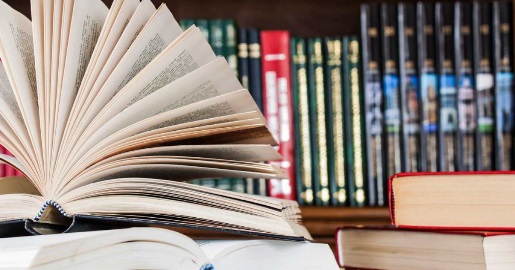 